In het zadel, klaar, vertrekken!Hier kloppen mountainbikeharten sneller: of het nu freeriden, singletrails of e-biketochten zijn, de vakantieregio Serfaus-Fiss-Ladis in het Oberinntal in Tirol belooft grenzeloos veel fietsplezier met eersteklas infrastructuur, een eigen bikepark en bikeschool.  Twee mountainbikers racen vlotjes langs de Frommestrail. Het uitzicht is adembenemend, de rust, ver weg van auto’s en asfalt, overweldigend. De twee biken op een hoogte van 2.500 meter boven de zeespiegel, met andere woorden om en bij de 1.000 meter boven de bergdorpen Serfaus, Fiss en Ladis in het Oberinntal in Tirol. Waar skiërs in de winter dagenlang stoom afblazen zonder twee keer dezelfde piste te passeren, daar lonken in de zomer ontelbare kilometers trails, mountainbikeroutes en fietspaden in alle moeilijkheidsgraden op een hoogte tussen de 1.200 en 2.600 meter. Of het nu gaat om een bikepark, singletrails, MTB-routes of e-biketochten, alles is aanwezig. Maar het beste van alles: de gondelliften vervoeren niet enkel wandelaars, maar ook tweewielers naar de bergtoppen.  Smalle paden, groot gelukDe Frommestrail is maar één van de vele singletrail-delicatessen en strekt zich uit over meer dan 1.000 hoogtemeters op smalle, rotsachtige paden op alpine terrein. In totaal zijn er acht singletrails in de vakantieregio Serfaus-Fiss-Ladis. Beginnelingen oefenen op de Alpkopftrail (moeilijkheidsgraad: groen). Wie al wat zekerder in het zadel zit neemt de Högtrail, de Almtrail of de Zirbentrail (moeilijkheidsgraad: blauw). Ervaren mountainbikers stellen hun kunnen op de proef op de Scheidtrail, de Flüstertrail, of de Frommestrail en de in 2021 toegevoegde Jochtrail (beide moeilijkheidsgraad rood). De Jochtrail start bij het bergstation Schönjochbahn op een hoogte van 2.440 meter en verloopt 5,8 kilometer lang naar het 500 meter lager gelegen middenstation van de Komperdellbahn. De singletrail loopt deels door de natuur, maar ook north shore-elementen en een lastige rock garden werden voorzien. Plezier verzekerd.  Tip: Welke route u ook neemt, laat je niet afleiden door het panorama. Daar geniet je immers beter van tijdens een pauze. Of na de geleverde prestatie, met een legendarische bike-burger bij de ingang van het Bikepark Serfaus-Fiss-Ladis.Avonturenspeeltuin voor iedereenPlezier en adrenaline voor iedere mountainbiker? Dat vind je in het Bikepark Serfaus-Fiss-Ladis, dat meteen naast de Waldbahn tussen Fiss en Serfaus ligt. Zelfs beginnelingen of families met kinderen kunnen er langzaamaan de sport onder de knie krijgen. Deze plek is ingedeeld in een oefenterrein, een kids park, een pumptrack, een landing bag en slopestyle en biedt iedereen de gepaste sprongen en hindernissen. Er zijn vijf hoofdroutes met een hoogteverschil van meer dan 400 meter en talrijke zijroutes. Aangezien de hoofdroutes regelmatig samenkomen, zijn er tal van combinaties mogelijk. Wie zelf geen freeride- of downhillbike heeft kan er eentje uitlenen in de Bikeshop aan het dalstation van de Waldbahn. Tip: wie zijn rij-, bocht- en springtechniek wil verbeteren, die kan terecht in de Bikeschool Serfaus-Fiss-Ladis. Zij bieden een omvangrijk programma aan voor iedere mountainbiker en ieder niveau (www.bike-sfl.at/en/bikeschool/bikeschool-offer).  Zo geraakt niemand buiten ademGenieten van het landschap is belangrijker dan fysieke activiteit? Geen probleem. Rondom Serfaus-Fiss-Ladis kunnen ook minder geoefende mountainbikers en recreatieve fietsers genieten van langere tochten in de buurt van de bergtoppen. Talrijke winkels verhuren goed onderhouden e-mountainbikes, waardoor ook beklimmingen kinderspel worden. Uiteraard biedt de Bikeschool Serfaus-Fiss-Ladis ook begeleide e-biketochten aan. In het hele gebied zijn er tal van laadstations en stroomvoorzieningen om de fietsen op te laden. Tips van professionals: kampen, workshops en cursussen voor alle leeftijden en vaardigheidsniveausHet hele seizoen door vinden in de vakantieregio Serfaus-Fiss-Ladis talrijke kampen en workshops plaats. Verveling is absoluut geen optie. Vrouwelijke mountainbikers kunnen zich in de zomer verheugen op de Woman’s Workshops met Alice Kühne voor beginners en gevorderden. De focus ligt hierbij op ontspannen trainen zonder druk. Voor jongeren tussen 10 en 18 jaar is er het Propain Rookie Camp van 15 tot 19 augustus 2022.  Kinderen hebben hier vijf dagen lang de mogelijkheid om de trails in Serfaus-Fiss-Ladis te verpulveren en overwinnen.Tip voor vroege vogels: de Bikeschool Serfaus-Fiss-Ladis organiseert van juni tot oktober zogenaamde Early Rides. Mountainbikers ontdekken hierbij samen met een gids vroeg in de ochtend de ongerepte bergwereld rondom Schönjoch en zoeven bij de eerste zonnestralen die de nieuwe dag inluiden, langs de Frommestrail naar beneden. Bij de Frommes-Alp wacht de deelnemers aansluitend een regionaal ontbijt.Wie op zoek is naar een drop-garantie, die neemt deel aan het Freeride Magazin Camp. Professionele coaches begeleiden de mountainbiker zowel langs singletrails als in het Bikepark en staan hen bij met tips en tricks (29 juli tot 1 augustus). Een bijzondere attractie is de Bike Everest Tirol. Een buitengewone mountainbiketocht die iedere mountainbiker individueel kan doen van mei tot oktober. Tijdens deze tocht overwin je in totaal 8.848 hoogtemeters (de hoogte van de Mount Everest!) en voert met een lengte van 285 kilometer in zeven etappes langs de mooiste plekken tussen Garmisch-Partenkirchen en Nauders aan de Reschenpass. De vijfde etappe loopt langs de historische Claudia Augusta naar Serfaus (www.bike-everest.tirol). Een bijzonder hoogtepunt: de populaire #bestbikereel-Challenge gaat de tweede ronde in. Mountainbikers hebben van begin juli tot midden oktober 2022 de mogelijkheid om de beste opnames van hun mountainbiketochten in Serfaus-Fiss-Ladis als Instagram-Reel te delen en zo spectaculaire prijzen te winnen. Een professionele jury bestaande uit mountainbikefilmmaker Marius Prell, vertegenwoordigers van het toeristenburo Serfaus-Fiss-Ladis en het Bikepark Serfaus-Fiss-Ladis zullen beslissen wie de winnaar wordt.  Altijd het overzicht bewaren: plan online en oriënteer je met je GPS Wie thuis al zijn favoriete tochten wil plannen, die vindt online een routeplanner, een fietskaart en een virtuele trailkaart. Tip: Met een QR-scanner kan je de GPS-gegevens van de fiets- en mountainbiketochten meteen downloaden (www.bike-sfl.at/en/trails-touren/tour-planner, www.bike-sfl.at/en/trails-touren/bike-map, www.bike-sfl.at/en/bikepark/virtual-trail-map).  Meer persinformatie en gratis beeldmateriaal kan je terugvinden op ons portaal voor pers op www.hansmannpr.de/kunden/serfaus-fiss-ladis en www.serfaus-fiss-ladis.at/nl/Service/Pers.Over Serfaus-Fiss-LadisTrouw aan het motto “Proost op de bergzomer” staat de Tiroolse vakantieregio Serfaus-Fiss-Ladis voor afwisseling en compleet zorgeloze bergvakanties op topniveau. En dit zowel voor alleenstaanden als voor beste vrienden, gezinnen of drie generaties familie. De bergen hebben er immers niet enkel iets te bieden voor grote mensen, maar ook voor de kleinsten. De drie historische bergdorpen Serfaus, Fiss en Ladis liggen op een zonnige hoogvlakte in het bovenste gedeelte van het Inn-dal in Tirol, omgeven door de karakteristieke bergtoppen van de Samnaun berggroep en de Ötztaler Alpen. De idyllische bergen bieden alle gasten de beste voorwaarden voor een onvergetelijke bergzomer op een hoogte tussen de 1.200 en 3.000 meter boven de zeespiegel: levende tradities, echt avontuur en culinair genot. Maar ook met hoge bergen, koele bergmeren en weidse alpenweiden, waar enkel het gerinkel van de koebellen je het leven van alledag al doet vergeten. Meer informatie vindt u op www.serfaus-fiss-ladis.at/nl.Voor meer informatie:Vanessa Lindner						Alexandra HanglHansmann PR 	Toeristenburo Serfaus-Fiss-Ladis Lipowskystraße 15 						Gänsackerweg 280336 München, Duitsland					6534 Serfaus-Fiss-Ladis, OostenrijkTel.: +49(0)89/360549912					Tel.: +43(0)5476/623972v.lindner@hansmannpr.de					a.hangl@serfaus-fiss-ladis.at www.hansmannpr.de 					www.serfaus-fiss-ladis.at/nl Vind ons op:                        	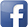 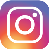 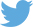 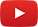 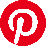 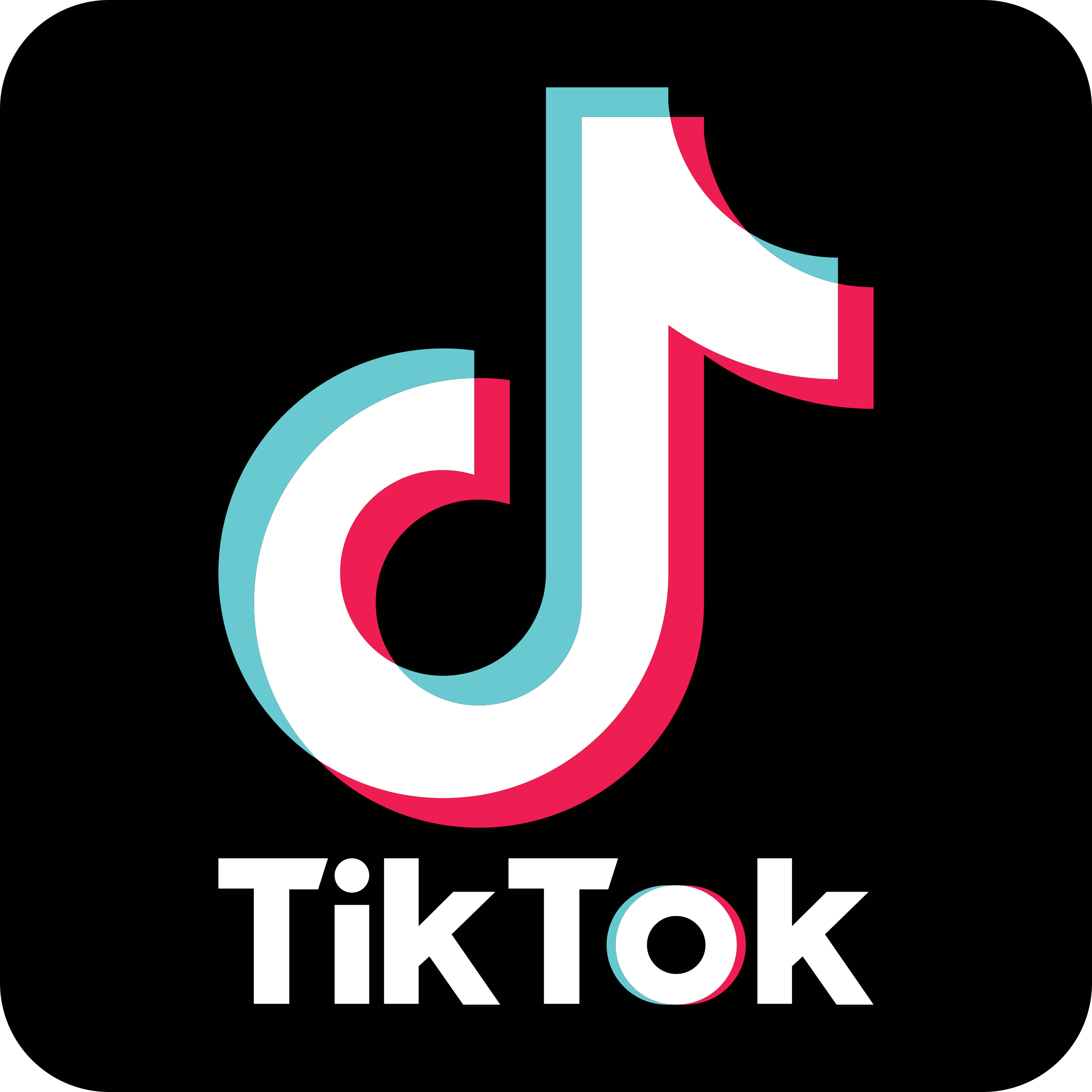 #serfausfissladis  #serfaus  #fiss  #ladis  #weilwirsgeniessen  #wearefamily#bikeschulesfl  #bikesfl  #bikeparksfl  #gooddaysfl  #propain#bestbikereel  #serfausfissladis2022